Муниципальное бюджетное общеобразовательное учреждение«Средняя  школа №2 г. Онеги»	МЕТОДИЧЕСКАЯ РАЗРАБОТКА УРОКА ОКРУЖАЮЩЕГО МИРА ВО ВТОРОМ КЛАССЕ          Каширина Анна Александровна,           учитель начальных классов          МБОУ «СШ №2 г.Онеги»ОнегаПредмет: окружающий мирКласс: 2. УМК «Школа России»Тема урока: Строение тела человекаТип урока:  Урок изучения нового материала.Цели урока: 1.Формирование умения различать внешнее и внутреннее строение тела человека.  2.Дать  первоначальные  сведения  о  работе  внутренних органов человека.	               Ход урокаПриложение 1.Опыт 1.(Головной мозг) - Ребята, у меня в руках куриное яйцо. Я хочу сейчас поместить его в стеклянную банку. Представим на мгновение, что яйцо – это мозг человека, а банка – череп. -  Сейчас я потрясу баночку с яйцом внутри. Может яйцо разбиться? (Да).- Продолжим наш опыт. В банку с яйцом я налью воду. Посмотрите, что происходит теперь при взбалтывании банки? (Яйцо не бьется).- Так же как вода оберегает яйцо от ударов о стенки банки, так и мозговая жидкость внутри черепной коробки оберегает наш мозг от сотрясений.- Давайте прикрепим картинку с изображением головного мозга на силуэт человека. (Образец - на доске).Опыт 2.(Легкие)- У вас на столах лежат губки для мытья посуды. Попробуйте их сжать и разжать. Что происходит? Также и наши легкие, когда из них выходит воздух, они сжимаются.Опыт 3 (Сердце) - На столах у вас лежат бумажные стаканчики. Представим, что мы с вами врачи и наша задача – прослушать, как бьется сердце у соседа. Приставим стаканчик к груди соседа и послушаем. Что мы слышим? (сердцебиение). Молодцы!Опыт 4. (Желудок)- Желудок напоминает мешок. Без еды он как спущенный воздушный шарик. Дунешь в шарик – он чуть надуется. Так и желудок: когда в него попадает пища, он растягивается. Чем больше пищи мы съедаем, тем сильнее растягивается наш желудок. Но больше 2-3 литров еды в него поместиться не может.- У вас на столах лежат воздушные шарики. Покажите мне, как выглядит наполненный едой или жидкостью желудок. (Дети надувают шарик).- А теперь – как выглядит пустой желудок? (Сдувают шарики)Опыт 5. (Кишечник). Показ - верёвка длиной 8 метров. Давайте растянем веревку и посмотрим – каков же наш кишечник. Молодцы! Приложение 2.https://yandex.ru/video/preview/3341441086354624750?text=ютуб%20капитан%20краб&path=yandex_search&parent-reqid=1674491908770422-3399719994979427752-sas6-5260-c5d-sas-l7-balancer-8080-BAL-7929&from_type=vastПриложение 3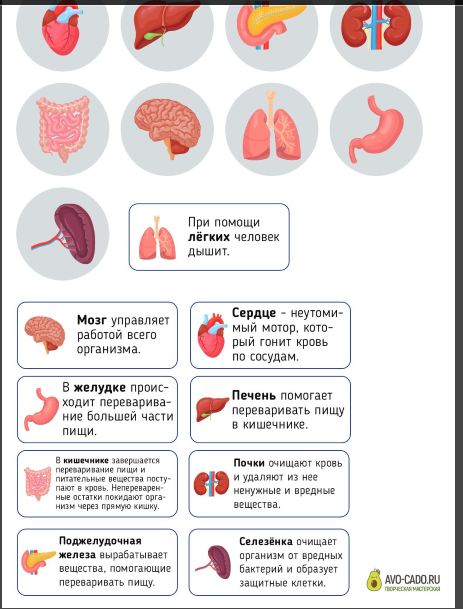 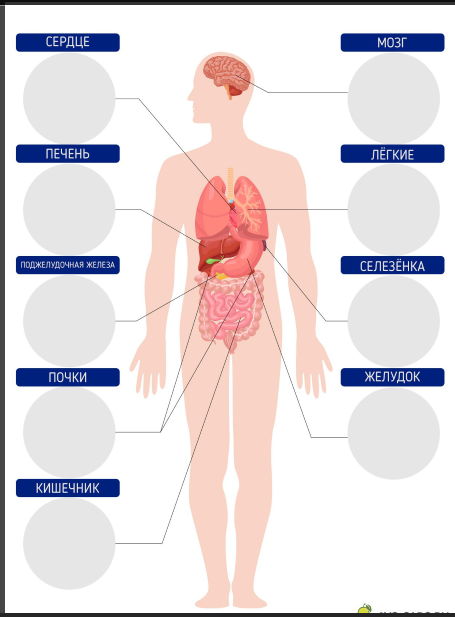 Приложения 4.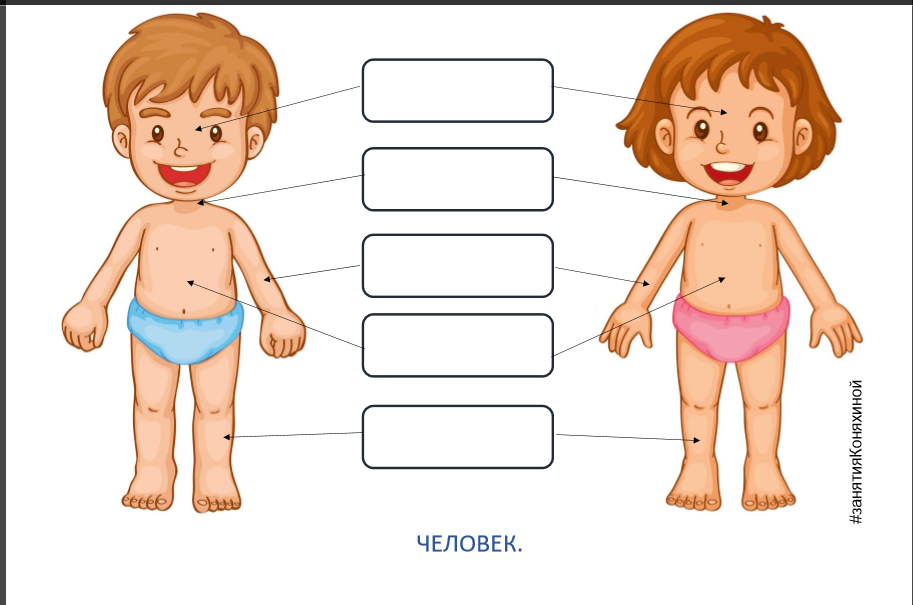 Приложение 5.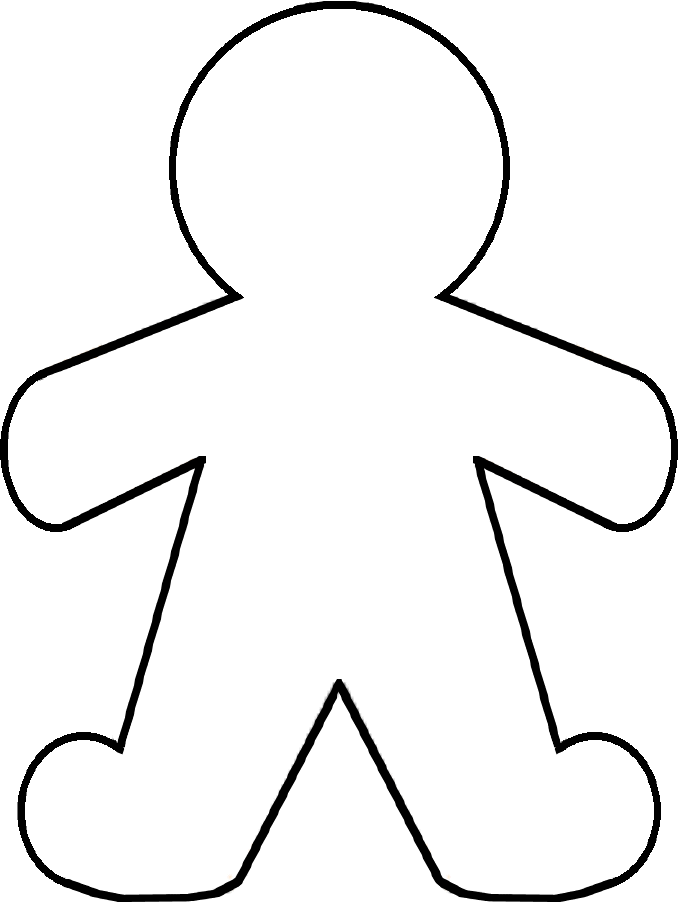 Приложение 6.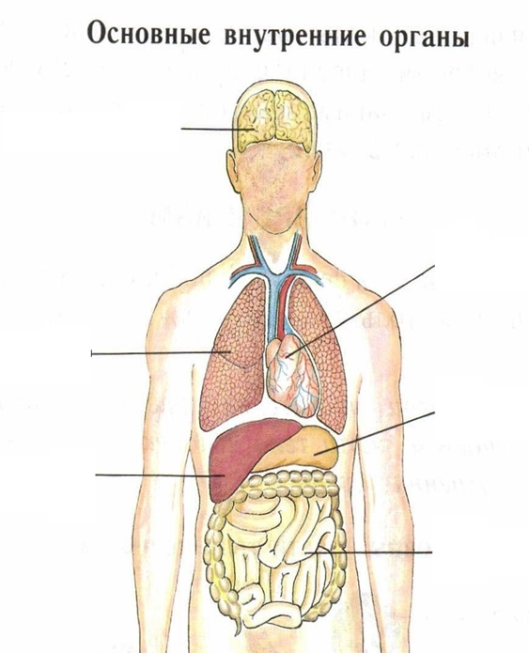 Планируемые результаты урока:сформируется базовый уровень умений работать с информацией по теме;сформируется умение выстраивать речевые высказывания, работать в группах, уважительное отношение к иной точке зрения;сформируются у обучающихся навыки исследования, логических рассуждений;сформируются начальные формы рефлексии;Универсальные учебные действия (УУД)Познавательные:на основе анализа объектов делать выводы;обобщать и классифицировать по признакам;ориентироваться в своей системе знаний: отличать новое от уже известного;добывать новые знания: находить ответы на вопросы, используя свой  жизненный опыт и информацию, полученную на уроке;перерабатывать полученную информацию: делать выводы в результате совместной работы всего класса.Технологии обучения 1). Информационно – коммуникационная технология2). Технология проблемного обучения3). ЗдоровьесберегающиеМежпредметные связи:  биология, математика, технология.Оборудование: -  ноутбук,- экран для показа презентации;-  раздаточный материал;-  для опытов: поролоновая губка, банка с водой, яйцо, воздушный шарик, веревка,  карточки.Регулятивные:самостоятельно организовывать свое рабочее место;оценивать учебные действия в соответствии с поставленной задачей;прогнозировать предстоящую работу (составлять план);осуществлять познавательную и личностную рефлексию; анализировать собственную работу, находить ошибки, устанавливать их  причиныСписок использованных источников:Для создания презентации– картинки с сайтов:http://900igr.net/kartinki/biologija/Stroenie-cheloveka/011-Mozg.htmlhttp://images.yandex.ru/yandsearch?texthttps://nsportal.ru/nachalnaya-shkola/okruzhayushchii-mir/2022/02/21/tehnologicheskaya-karta-uroka-okruzhayushchego-0Коммуникативные:развивать умение слушать и понимать других;строить речевое высказывание в соответствии с поставленными задачами;оформлять свои мысли в устной форме;уметь работать  в группе.Приемы и методы: словестные, наглядные, практические, исследовательский.Личностные:создать условия для развития у младших школьников положительного отношения к учебному труду;развивать навык сотрудничества; проявлять интерес к новому;развивать способность адекватно судить о причинах своего успеха или  неуспеха в  учении.Этапы урокаСодержание урока. Деятельность ученикаОрганизационный момент-  Здравствуйте, ребята, садитесь. -  Сегодня мы должны хорошо потрудиться, поэтому давайте настроимся на работу. Повернитесь к соседу по парте и улыбнитесь ему. Теперь посмотрите на меня и так же подарите мне хорошее настроение. Спасибо!ПриветствуютучителяМотивационный момент.- Сегодня наш урок будет посвящен очень важной теме. -  Отгадайте загадку:  На земле он всех умней,  Потому и всех сильней (человек).Слушают и отвечают на вопросы учителя.. Подготовка учащихся к учебно-познавательной деятельности.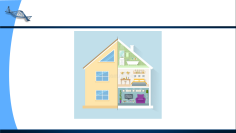 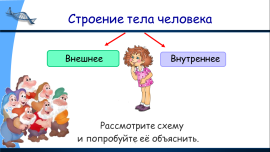 - Сейчас мы поиграем в игру. Называется она «Узнай и назови».- Я буду показывать силуэты различных животных, а вы называть -  кто это? (На доске – картинки с изображением силуэтов животных, среди них – картинка с изображением силуэта человека).- Как вам удавалось узнать то или иное животное? - По каким признакам узнали человека? (по внешнему строению тела).- Каждый из вас видит себя в зеркале каждый день, но как часто мы задумываемся о том, как устроен человек? - Давайте немного с вами поиграем и вспомним основные части тела человека. - Я буду называть слова, а вы должны будете поменять одну или несколько букв в слове, так, чтобы у нас получилось название одной из частей тела человека. Давайте начнем: Боб – Лоб,      Души – Уши  ,    Фея – Шея,        Реки – Руки, Пес – Нос       Класс – Глаз         Печи – Плечи     Танец – Палец.- Вот какие вы молодцы! Всё, что вы показали, находится снаружи нашего тела.   Мы повторили строение тела человека.-  Сейчас я вам предлагаю рассмотреть ещё одну картинку. - Что вы видите? (дом). - Как дом устроен снаружи? (Крыша, дверь, окна и т.д.). - То, что мы видим снаружи - это внешнее строение дома. - Как выдумаете, что находится внутри дома? (Мебель, техника, посуда и т. д.). - То, что мы можем увидеть внутри - это внутреннее строение дома.Сделайте, пожалуйста, вывод? – Попробуйте определить тему нашего урока?       -  Сегодня на уроке мы поговорим о внешнем и внутреннем строении тела человека. - Давайте определим  цель нашего сегодняшнего урока.Узнаем, какие части тела человека относятся к внешнему строению, а какие – к внутреннему. Научимся определять на своём теле места расположения внутренних органов.Называют силуэты животных:- лошадь,- собака, - кот, - свинья…Отгадывают загадку. Подбирают слова.Рассматривают картинку.Отвечают на вопросы.Определяют тему урока.Определяют цели урока.Изучение нового материала.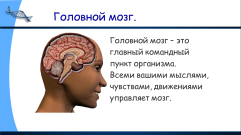 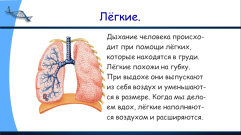 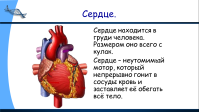   - У вас на столах карточки. (Дети на протяжение урока работают в парах) . Но перед началом работы давайте вспомним правила работы в парах.- Что на них изображено?  (Внешнее строение человека).- Посмотрите друг на друга и скажите, как устроено тело человека снаружи-  Ребята, к внешнему строению человека относятся следующие части тела (слайд): голова, шея, грудь, живот, спина                                                                                                - Как назвать по-другому руки и ноги? (конечности).- Так вот, к внешнему строению относятся еще верхние конечности (руки) и нижние конечности (ноги).- Мы рассмотрели внешнее строение тела человека. Заполните, пожалуйста, карточки с внешним строением тела. Приложение 4.-  А каково же его внутреннее строение? Расскажите, что вы об этом знаете? (слайд). -  У вас на партах лежат листки с изображением  внутреннего строения тела человека.  Когда мы будем узнавать про какой-то орган, пожалуйста, находите его и приклеивайте его изображение на нужное место. Приложение 3.- Тело человека внутри состоит из органов.  1.Мозг.- Действительно,  мозг управляет работой всего организма. Вы смотрите вокруг и видите предметы, людей. Вы читаете, пишете. Вы без труда вспомните, где были вчера, и представите себе зоопарк, который посетили прошлым летом. Вы решаете примеры или задачу. Всё это происходит как бы само собой. Но это не так. Вашими мыслями, движениями, чувствами управляет мозг – важнейший орган тела. Головной мозг-главный командный пункт организма. Что бы человек ни делал, всем управляет мозг.- В какой части тела располагается этот орган? (в голове)- Головной мозг заведует всеми мыслями и чувствами человека. Ведает правильной работой главных внутренних органов. Именно он следит за тем, мы дышим.Опыт. (Описание опыта Приложение 1.)2. Лёгкие. - Как долго вы можете не дышать? Давайте проверим. По моему сигналу вы задержите дыхание. Когда вам захочется вдохнуть, вы поднимаете руку.- Итак, сделайте вывод, как долго человек может не дышать.- Человеку нужно всё время вдыхать и выдыхать воздух. Дыхание происходит при помощи лёгких. (Во время объяснения проводится опыт).- У каждого из нас два лёгких – правое и левое. Лёгкие похожи на две губки. При выдохе они выпускают из себя воздух и уменьшаются в размере. Когда делаем вдох, лёгкие наполняются воздухом и расширяются. Их можно сравнить с губкой, при сжатии – уменьшаются в размере, а при разжатии – увеличиваются.Опыт. (Описание в Приложении 1.)- В какой части тела расположены лёгкие? (в груди). Покажите на себе. Молодцы!- Приклеим картинку с изображением легких на силуэт человека.3.Сердце.Прежде всего, прослушивают, бьётся ли у него сердце  (слайд).  Где оно находится? (в груди в левой части).- Ребята, а вы знали, что сердце – мышца? Сердце человека, сокращается в среднем 72 раза в минуту, на протяжении 66 лет совершает около 2,5 миллиардов сердечных циклов. Масса сердца у человека зависит от пола и обычно достигает 250 - 300 граммов  у женщин и 300—350 граммов у мужчин.Опыт. (Описание в Приложении 1.)- Приклеим картинку с изображением сердца на силуэт человека.Строят речевые высказывания.Рассматривают презентацию.Работают со схемой-аппликацией.Строят речевые высказывания.Участвуют в опыте.Прикрепляют картинку с изображением головного мозга на силуэт человека.Проводят опыт.Высказывают предположения.Прикрепляют картинку с изображением легких на силуэт человека.Проводят опыт.Прикрепляют картинку с изображением сердца на силуэт человека.ФизминуткаФизминутка по видео. (Повторяем внешние  части тела) Приложение 2.Делают разминку под музыку.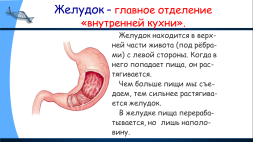 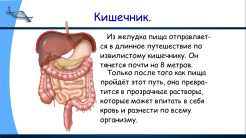 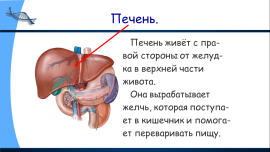 4.Желудок.- Представьте себе, что вы пришли домой. Пора обедать, а мама подаёт вам на тарелке кусок сырого мяса и две сырые картофелины. Станете ли  вы есть такой обед?- Точно так же и нашему организму нужна по-особому обработанная пища. Всё, что попало в рот: и котлета, и каша, и хлеб, и конфета - должно перевариться и впитаться в кровь. Этим занимаются органы «внутренней кухни».-  Главное отделение «внутренней кухни» - это желудок. Опыт.- Где находится желудок? (в верхней части живота, под рёбрами).  Приклеим картинку с изображением желудка на силуэт человека.-  Почему надо хорошо прожёвывать пищу, а не проглатывать большими кусками?5.Кишечник.- Но куда проталкивает желудок полупереваренную пищу дальше?(опыт) Кишечник тянется почти на 8 метров.Опыт. - Где расположен кишечник? (возврат к слайду 8).- Приклеим картинку с изображением кишечника на силуэт человека.6. Печень.- На этом можно было бы закончить разговор о «Внутренней кухне» организма. Однако мы ещё не упомянули о необыкновенной соседке желудка – печени. - Печень находится  с правой стороны от желудка в верхней части живота. Она вырабатывает желчь, которая поступает в кишечник и помогает переваривать пищу. Приклеим картинку с изображением печени на силуэт человека.Отвечают на вопросы учителя.Проводят опыт с шариком.Прикрепляют картинку с изображением желудка  на силуэт человека.Отвечают на вопросы учителяПроводят опыт. Прикрепляют картинку с изображением кишечника  на силуэт человека. Прикрепляют картинку с изображением печени  на силуэт человека.Применение знаний и способов деятельности- Теперь давайте проверим, все ли вы запомнили. - На столе у вас карточки. (Приложение 6.) Вам нужно подписать изображения внутренних органов человека.  - Давайте проверим ваши работы, смотрим на экран.- Оцените свои знания сами. Отметьте оценку цветом.- Поднимите руку те, кто не сделал ни одной ошибки. У кого 1 ошибка? У кого больше 2?Выявляют новые полученные знанияДомашнее задание- Разгадать кроссворд в рабочей тетради с.3 №2. Составить свой режим дня.Записывают домашнее заданиеКонтроль и самоконтроль.Рефлексия- Ребята, что мы сегодня с Вами изучали?У Вас на партах лежат человечки? Приложение 5. Нарисуйте, пожалуйста, улыбочку на его лице, если вам было легко работать и вам все понятно. Серьезное лицо, если какая часть урока была для вас сложной. И грустное лицо, если вы с урока ничего не уяснили. Поднимите вверх, отлично, очень рада результатам. Спасибо за урок.  Проверяют себя и самостоятельно оценивают свои достижения.